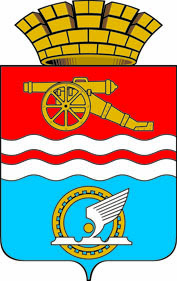 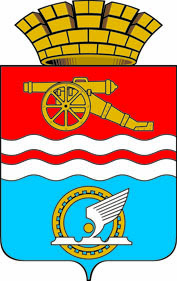 СВЕРДЛОВСКАЯ ОБЛАСТЬОРГАН МЕСТНОГО САМОУПРАВЛЕНИЯ «КОМИТЕТ ПО УПРАВЛЕНИЮ ИМУЩЕСТВОМ КАМЕНСК-УРАЛЬСКОГО ГОРОДСКОГО ОКРУГА»П Р И К А Зот «____» _______ 2022 № _____Об утверждении Порядка принятия решений о признании безнадежной к взысканию задолженности по платежам в бюджет муниципального образования Каменск-Уральский городской округВ соответствии со статьей 47.2 Бюджетного кодекса Российской Федерации, постановлением Правительства Российской Федерации от 06.05.2016 № 393 «Об общих требованиях к порядку принятия решений о признании безнадежной к взысканию задолженности по платежам в бюджеты бюджетной системы Российской Федерации»», орган местного самоуправления «Комитет по управлению имуществом Каменск-Уральского городского округа»,ПРИКАЗЫВАЕТ:Утвердить Порядок принятия решений о признании безнадежной к взысканию задолженности по платежам в бюджет муниципального образования город Каменск-Уральский (прилагается).Признать утратившими силу приказы органа местного самоуправления «Комитет по управлению имуществом города Каменска-Уральского»:от 16.02.2017 г. № 111 «Об утверждении Порядка принятия решений о признании безнадежной к взысканию задолженности по платежам в бюджет муниципального образования город Каменск-Уральский»;от 13.08.2020 г. № 516 «О внесении изменений в приказ ОМС «Комитет по управлению имуществом» от 16.02.2017 № 111 «Об утверждении Порядка принятия решений о признании безнадежной к взысканию задолженности по платежам в бюджет муниципального образования город Каменск-Уральский».Опубликовать настоящий приказ в газете «Каменский рабочий» и разместить на официальном сайте органа местного самоуправления «Комитет по управлению имуществом города Каменска-Уральского».Контроль исполнения оставляю за собой.Председатель Комитета                                                                              А.С. ЗубаревЛИСТ СОГЛАСОВАНИЯпроекта приказа ОМС «Комитет по управлению имуществомКаменск-Уральского городского округа»Заголовок приказа: Об утверждении Порядка принятия решений о признании безнадежной к взысканию задолженности по платежам в бюджет муниципального образования Каменск-Уральский городской округУТВЕРЖДЕН приказом органа местного самоуправления «Комитет по управлению имуществом Каменск-Уральского городского округа»от «___» ____ 2022 г. № ____ «Об утверждении Порядка принятия решений о признании безнадежной к взысканию задолженности по платежам в бюджет муниципального образования Каменск-Уральский городской округ» ПОРЯДОКПРИНЯТИЯ РЕШЕНИЙ О ПРИЗНАНИИ БЕЗНАДЕЖНОЙ К ВЗЫСКАНИЮ ЗАДОЛЖЕННОСТИ ПО ПЛАТЕЖАМ В БЮДЖЕТ МУНИЦИПАЛЬНОГО ОБРАЗОВАНИЯ КАМЕНСК-УРАЛЬСКИЙ ГОРОДСКОЙ ОКРУГ1. Настоящий Порядок принятия решений о признании безнадежной к взысканию задолженности по платежам в бюджет муниципального образования Каменск-Уральский городской округ (далее – Порядок) определяет действия органа местного самоуправления «Комитет по управлению имуществом Каменск-Уральского городского округа» (далее - Комитет) по оценке и списанию с учета задолженности неплатежеспособных дебиторов и безнадежной к взысканию задолженности, а также порядок работы принятия решений о признании задолженности неплатежеспособных дебиторов сомнительной, о признании безнадежной к взысканию задолженности по платежам в бюджет муниципального образования Каменск-Уральский городской округ.Для целей настоящего Порядка под задолженностью понимается недоимка по неналоговым доходам, подлежащая зачислению в бюджет Каменск-Уральского городского округа, а также пени и штрафы за просрочку указанных платежей (далее - задолженность).2. Действие настоящего Порядка не распространяется на задолженность перед бюджетом Каменск-Уральского городского округа по бюджетным средствам, предоставленным на возвратной основе, процентам за пользование ими, пеням и штрафам, а также неналоговым доходам, подлежащим распределению между бюджетами бюджетной системы по установленным бюджетным законодательством Российской Федерации нормативам.3. В целях подготовки решений о признании безнадежной к взысканию задолженности Комитетом создается комиссия по принятию решений о признании безнадежной к взысканию задолженности по платежам в бюджет Каменск-Уральского городского округа (далее - Комиссия).4. Комиссия, указанная в пункте 3 настоящего Порядка, состоит из председателя, которым является заместитель председателя Комитета, и членов Комиссии. В состав Комиссии включаются муниципальные служащие, замещающие должности муниципальной службы в Комитете, Администрации Каменск-Уральского городского округа, Финансово-бюджетном управлении города Каменска-Уральского. Также в состав Комиссии могут быть включены (по согласованию) депутаты Городской Думы города Каменска-Уральского. Персональный состав Комиссии утверждается приказом Комитета.5. Комиссия принимает решение по следующим вопросам:признание задолженности неплатежеспособных дебиторов сомнительной, в том числе при условии несоответствия задолженности критериям признания ее активом, принятие решения о списании ее с балансового счета бухгалтерского учета и принятие на забалансовый счет 04 «Сомнительная задолженность» в соответствии с пунктом 11 приказа Министерства финансов Российской Федерации от 27.02.2018 № 32н «Об утверждении федерального стандарта бухгалтерского учета для организаций государственного сектора «Доходы» и пунктом 35 приказа Министерства финансов Российской Федерации от 30.06.2020 № 129н «Об утверждении федерального стандарта бухгалтерского учета государственных финансов «Финансовые инструменты»;признание безнадежной к взысканию задолженности по платежам в местный бюджет в соответствии со статьей 47.2 Бюджетного кодекса Российской Федерации, учитываемой на балансовом счете бухгалтерского учета и принятие решения о списании ее с балансового счета бухгалтерского учета без принятия на забалансовый счет 04 «Сомнительная задолженность», в случае признания безнадежной к взысканию задолженности по платежам в местный бюджет при отсутствии оснований для возобновления процедуры взыскания задолженности, предусмотренных законодательством Российской Федерации; признание безнадежной к взысканию задолженности по платежам в местный бюджет в соответствии со статьей 47.2 Бюджетного кодекса Российской Федерации, учитываемой на забалансовом счете 04 «Сомнительная задолженность», принятие решения о списании ее с забалансового счета 04 «Сомнительная задолженность».6. Для принятия решения, Комиссия 6.1. указанного в подпункте 1 пункта 5 настоящего Порядка:рассматривает представленные документы, подтверждающие наличие оснований для признания задолженности неплатежеспособных дебиторов сомнительной, в том числе при условии несоответствия задолженности критериям признания ее активом;осуществляет оценку полноты и достаточности мер, принятых для взыскания с контрагента дебиторской задолженности;6.2. указанного в подпункте 2 пункта 5 настоящего Порядка:рассматривает представленные документы, подтверждающие наличие оснований для признания безнадежной к взысканию дебиторской задолженности, учитываемой на балансовом счете бухгалтерского учета;осуществляет оценку полноты и достаточности мер, принятых для взыскания с контрагента дебиторской задолженности;6.3. указанного в подпункте 3 пункта 5 настоящего Порядка:рассматривает представленные документы, подтверждающие наличие оснований для принятия решений о признании безнадежной к взысканию задолженности по платежам в местный бюджет, учитываемой на забалансовом счете 04 «Сомнительная задолженность»;осуществляет оценку полноты и достаточности мер, принятых для взыскания с контрагента дебиторской задолженности.7. По окончанию процедур, предусмотренных пунктом 6 настоящего Порядка, Комиссия принимает одно из следующих решений:о возможности признания задолженности неплатежеспособных дебиторов сомнительной, в том числе при условии несоответствия задолженности критериям признания ее активом и о списании сомнительной задолженности неплатежеспособных дебиторов с балансового счета бухгалтерского учета на забалансовый счет 04 «Сомнительная задолженность»;о невозможности признания задолженности неплатежеспособных дебиторов сомнительной.8. Платежи в бюджет, не уплаченные в установленный срок (задолженность по платежам в бюджет), признаются безнадежными к взысканию в случае:смерти физического лица - плательщика платежей в бюджет или объявления его умершим в порядке, установленном гражданским процессуальным законодательством Российской Федерации;признания банкротом индивидуального предпринимателя - плательщика платежей в бюджет в соответствии с Федеральным законом от 26 октября 2002 года № 127-ФЗ «О несостоятельности (банкротстве)» - в части задолженности по платежам в бюджет, не погашенной по причине недостаточности имущества должника;признания банкротом гражданина, не являющегося индивидуальным предпринимателем, в соответствии с Федеральным законом от 26 октября 2002 года № 127-ФЗ «О несостоятельности (банкротстве)» - в части задолженности по платежам в бюджет, не погашенной после завершения расчетов с кредиторами в соответствии с указанным Федеральным законом;ликвидации организации - плательщика платежей в бюджет в части задолженности по платежам в бюджет, не погашенной по причине недостаточности имущества организации и (или) невозможности ее погашения учредителями (участниками) указанной организации в пределах и порядке, которые установлены законодательством Российской Федерации;принятия судом решения, в соответствии с которым администратор доходов бюджета утрачивает возможность взыскания задолженности по платежам в бюджет;вынесения судебным приставом-исполнителем постановления об окончании исполнительного производства и о возвращении взыскателю исполнительного документа по основанию, предусмотренному пунктом 3 или 4 части 1 статьи 46 Федерального закона от 2 октября 2007 года № 229-ФЗ «Об исполнительном производстве», если с даты образования задолженности по платежам в бюджет прошло более пяти лет, в следующих случаях:размер задолженности не превышает размера требований к должнику, установленного законодательством Российской Федерации о несостоятельности (банкротстве) для возбуждения производства по делу о банкротстве;судом возвращено заявление о признании плательщика платежей в бюджет банкротом или прекращено производство по делу о банкротстве в связи с отсутствием средств, достаточных для возмещения судебных расходов на проведение процедур, применяемых в деле о банкротстве;исключения юридического лица по решению регистрирующего органа из единого государственного реестра юридических лиц и наличия ранее вынесенного судебным приставом-исполнителем постановления об окончании исполнительного производства в связи с возвращением взыскателю исполнительного документа по основанию, предусмотренному пунктом 3 или 4 части 1 статьи 46 Федерального закона от 2 октября 2007 года № 229-ФЗ «Об исполнительном производстве», - в части задолженности по платежам в бюджет, не погашенной по причине недостаточности имущества организации и невозможности ее погашения учредителями (участниками) указанной организации в случаях, предусмотренных законодательством Российской Федерации.9. К заявлению в Комиссию прилагаются следующие документы, подтверждающие наличие оснований для признания задолженности неплатежеспособных дебиторов сомнительной, о признании задолженности безнадежной к взысканию:выписка из отчетности администратора доходов об учитываемых суммах задолженности;справка администратора доходов о принятых мерах по обеспечению взыскания задолженности;документы, подтверждающие основания для признания безнадежной к взысканию задолженности безнадежной к взысканию, в том числе:документ, свидетельствующий о смерти физического лица - плательщика платежей в бюджет или подтверждающий факт объявления его умершим (копия свидетельства (справки) о смерти физического лица, выданная соответствующим органом и заверенная в установленном законом порядке или копия судебного решения об объявлении физического лица умершим);судебный акт о завершении конкурсного производства или завершении реализации имущества гражданина - плательщика платежей в бюджет, являвшегося индивидуальным предпринимателем, а также документ, содержащий сведения из Единого государственного реестра индивидуальных предпринимателей о прекращении физическим лицом - плательщиком платежей в бюджет деятельности в качестве индивидуального предпринимателя в связи с принятием судебного акта о признании его несостоятельным (банкротом);судебный акт о завершении конкурсного производства или завершении реализации имущества гражданина - плательщика платежей в бюджет;документ, содержащий сведения из Единого государственного реестра юридических лиц об исключении юридического лица - плательщика платежей в бюджет из указанного реестра по решению регистрирующего органа;судебный акт, в соответствии с которым администратор доходов бюджета утрачивает возможность взыскания задолженности по платежам в бюджет;постановление судебного пристава-исполнителя об окончании исполнительного производства в связи с возвращением взыскателю исполнительного документа по основанию, предусмотренному пунктом 3 или 4 части 1 статьи 46 Федерального закона «Об исполнительном производстве»;судебный акт о возвращении заявления о признании должника несостоятельным (банкротом) или прекращении производства по делу о банкротстве в связи с отсутствием средств, достаточных для возмещения судебных расходов на проведение процедур, применяемых в деле о банкротстве.10. Заседания Комиссии проводятся не позднее 30 рабочих дней со дня поступления заявления с приложением необходимых документов.Заседание Комиссии считается правомочным, если на нем присутствует не менее половины от общего числа членов Комиссии.Решение Комиссии считается принятым, если за него проголосовало путем открытого голосования большинство членов Комиссии.11. Результаты работы Комиссии отражаются в протоколе, который подписывается присутствовавшими на заседании членами Комиссии.В случае принятия Комиссией решения, указанного в подпункте 1 пункта 7 настоящего Порядка, копия протокола заседания Комиссии, в течение пяти рабочих дней со дня вынесения соответствующего решения, направляется заявителю для продолжения работы по взысканию соответствующих неналоговых доходов, подлежащих зачислению в бюджет Каменск-Уральского городского округа. В случае принятия Комиссией решения, указанного в подпункте 2 пункта 7 настоящего Порядка, оформляется актом в 2 экземплярах, содержащим следующую информацию:полное наименование организации (фамилия, имя, отчество физического лица);идентификационный номер налогоплательщика, основной государственный регистрационный номер, код причины постановки на учет налогоплательщика организации (идентификационный номер налогоплательщика физического лица);сведения о платеже, по которому возникла задолженность;код классификации доходов бюджетов Российской Федерации, по которому учитывается задолженность по платежам в бюджет Каменск-Уральского городского округа, его наименование;сумма задолженности по платежам в бюджет Каменск-Уральского городского округа;сумма задолженности по пеням и штрафам по соответствующим платежам в бюджет Каменск-Уральского городского округа;дата принятия решения;подписи членов комиссии.12. Оформленный Комиссией соответствующий акт утверждается руководителем администратора доходов бюджета в течение 10 рабочих дней со дня принятия Комиссией соответствующего решения.  Сроки и результаты согласования   Сроки и результаты согласования   Сроки и результаты согласования ДолжностьДолжностьФамилия и инициалыДата поступления на согласование Дата  согласо-ванияЗамечания и подпись Начальник отдела правового сопровождения, кадровой работы и документационного обеспечениянормативный правовой акт/ ненормативный правовой актНачальник отдела правового сопровождения, кадровой работы и документационного обеспечениянормативный правовой акт/ ненормативный правовой актС.С. ЧерноскутовИнженер Инженер Л.П. ОгарелышеваПриказ разослать:Приказ разослать:Приказ разослать:Приказ разослать:Приказ разослать:Приказ разослать:Приказ разослать:.......Исполнитель, телефон: Исполнитель, телефон: Давыдов Игорь Алексеевич, заместитель председателя ОМС «Комитет по управлению имуществом», 39-67-74Давыдов Игорь Алексеевич, заместитель председателя ОМС «Комитет по управлению имуществом», 39-67-74Давыдов Игорь Алексеевич, заместитель председателя ОМС «Комитет по управлению имуществом», 39-67-74Давыдов Игорь Алексеевич, заместитель председателя ОМС «Комитет по управлению имуществом», 39-67-74Давыдов Игорь Алексеевич, заместитель председателя ОМС «Комитет по управлению имуществом», 39-67-74